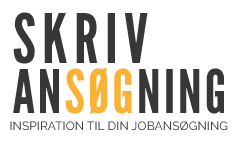 Huset RoseAtt.: Caroline Winther00/00/00Social- og sundhedshjælper med gåpåmod og stærke kommunikationsevnerJeg færdiggjorde sidste år uddannelsen som social- og sundhedshjælper, hvor jeg blandt andet har gennemgået undervisning indenfor aktivitet og sundhed, omsorg og rehabilitering, velfærdsteknologi og digitale hjælpemidler og samarbejde med borgeren. En del af uddannelsen foregik i et praktikforløb. Her var jeg i hjemmeplejen, hvor jeg besøgte borgerne i deres hjem og kunne bruge min undervisning og læring i praksis.Siden jeg sidste år blev færdig med min uddannelse, har jeg været ansat som social- og sundhedshjælper i hjemmeplejen. Her var mine arbejdsopgaver at stå for de praktiske gøremål, som borgeren ikke selv kunne varetage, herunder dagligvare indkøb, madlavning, rengøring og tøjvask. Hos de borgere der havde brug for yderligere assistance, hjalp jeg også med generel hygiejne, såsom vask, toiletbesøg og tandbørstning, samt hjælp til at klæde sig af og på.Én af de vigtigste opgaver var, at være opmærksom på borgerens helbred. Blev de svagere, havde de brug for lægehjælp eller om man skulle komme oftere forbi. Udover de praktiske gøremål bestod jobbet også i at holde borgeren med selskab, da man ofte er deres eneste kontakt med omverdenen.Mit ønske med mit valg som social- og sundhedshjælper, og det som driver mig, har altid været kontakten til de ældre og det at kunne sætte mig i deres sted og vide hvad der vil kunne gøre deres tilværelse bedre. Jeg ønsker mig en arbejdsplads, hvor der vil være tid og plads til at fordybe mig i de ældres liv og ikke blot være endnu en opgave som skal overstås inden man skal videre til den næste.Jeg går altid på arbejde med godt humør, engagement og målet om at være konstruktiv, samtidig med at jeg ønsker at være et godt eksempel for mine kollegaer. Jeg elsker at lære og at lære fra mig, så jeg trives godt i samarbejde og med at arbejde tværfagligt. Mener I at jeg kunne være en kandidat til stillingen, kommer jeg gerne til en samtale, hvor jeg kan fortælle mere om mig selv og lære jer bedre at kende.Jeg glæder mig til at høre fra jer.Med venlig hilsen,Marlene Test